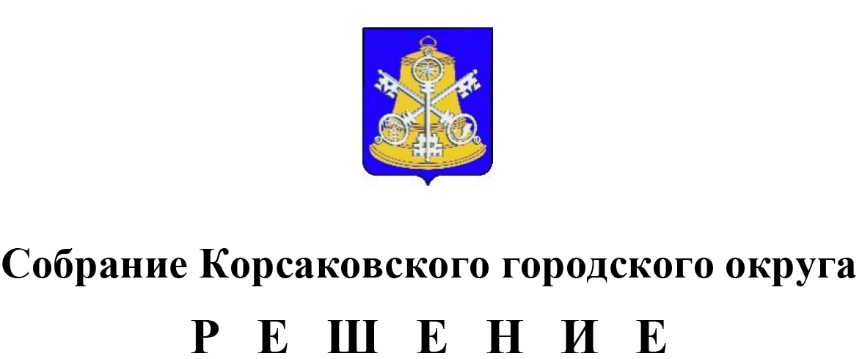 Принято_____________№______На____-м заседании 6-го созываО внесении изменений в Положение о денежном содержании председателя и заместителя председателя контрольно-счетной палаты Корсаковского городского округа, утвержденное решением от 29.04.2022 № 196  На основании статей 6, 38, 53 Федерального закона от 06.10.2003 № 131-ФЗ «Об общих принципах организации местного самоуправления в Российской Федерации», статьи 86 Бюджетного кодекса Российской Федерации, статьи 44 Устава муниципального образования «Корсаковский городской округ» Сахалинской области Собрание РЕШИЛО:Внести в Положение о денежном содержании председателя и заместителя председателя контрольно-счетной палаты Корсаковского городского округа, утвержденное решением от 29.04.2022 № 196 (далее-Положение) следующие изменения:Пункт 2.1 раздела 2 Положения   изложить в следующей редакции в следующей редакции: «2.1 К дополнительным выплатам председателю и заместителю председателя контрольно-счетной палаты относятся:ежемесячное денежное поощрение:Председателю контрольно-счетной палаты в размере 2,4 должностных оклада.Заместителю председателя контрольно-счетной палаты 2,0 должностного оклада.»Действие настоящего решения распространяются на правоотношения начиная с 01.02.2022.Опубликовать настоящее решение в газете «Восход».Председатель Собрания Корсаковского городского округа                                                                Л.Д. ХмызМэрКорсаковского городского округа                                                                               А.В. Ивашов